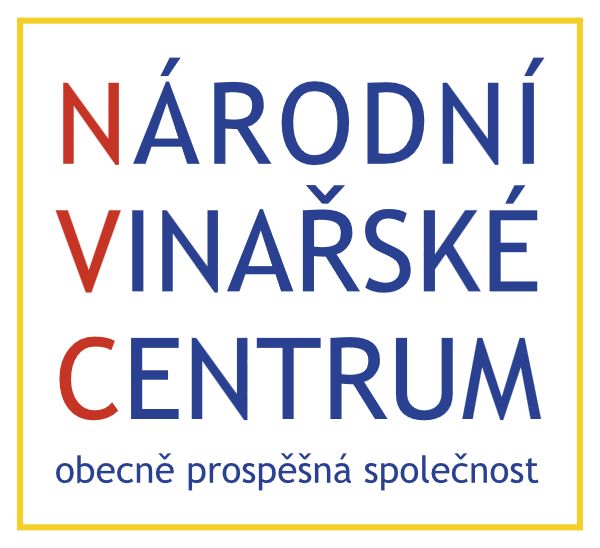 Česká republika – po letech na ProweinPo pěti letech se česká a moravská vína budou hrdě prezentovat na nejdůležitějším světovém vinařském veletrhu ProWein. Národní vinařské centrum s podporou Vinařského fondu vytvořilo pestrou společnou degustační zónu rozdělenou na sekce:Naturální a šumivábez ohledu na odrůdu hroznů - prostě bubliny!naturální a nízko intervenční vína jsou v ČR stejně populární jako všude ve světěLokálníurčitě je všechny znáte: Veltlínské zelené, Frankovku i Ryzlink vlašský…ale čím jsou ty s původem u nás unikátní?zveme do našeho stánku všechny světové sommeliery a obchodníky seznámit se s jedinečnou Pálavou (bílá, aromatická) nebo Svatovavřineckým (červené, lehké, ovocné) - víny specifickými pro náš regionSvětová najdete je na mnoha místech světa, ale ty s českými kořeny mají šťavnatou a svěží kyselinu, výraznou kořenitost a ovocnost – představíme skvělé Ryzlinky, Sauvignony, Chardonnay, Rulandské bílé i modréV hale č. 4 (stánek A20) najdete KRUHY navržené ateliérem CHYBIK + KRISTOF ASSOCIATED ARCHITECTS. 
Český stánek promlouvá ke každému svému návštěvníkovi válci, kruhy a oblými tvary, tolik typickými při tvorbě vína. Každé dopoledne a odpoledne se můžete setkat s jinou skupinou vinařů. Zastoupení je neuvěřitelně pestré: vedle zástupců největších firem v zemi se setkáte také s malými a středními vinaři. Najdete zde vítěze a finalisty různých významných soutěží v Česku (Vinařství a Vinař roku, Národní soutěž vín ČR atd.) i úspěšné exportéry. České víno si již našlo své příznivce v mnoha zemích od Japonska přes Velkou Británii, Švédsko až po USA a Kanadu.Čím jsou česká vína tak výjimečná?Moravská a česká vína jsou charakteristická svým zajímavým spektrem vůní, bohatými extraktivními látkami a harmonickým spojením plné chuti se svěžími kyselinami bílých vín.V poslední době se prosazují také vína červená, která jsou díky modernímu technologickému zpracování plná a výrazná, přitom ale hebká a sametová, vyznačující se příjemnou ovocnou vůní. Trendem jsou i růžová vína – krásná nejen díky své barvě, ale také díky svému výjimečnému mladistvému charakteru. Věříme, že vína z České republiky budou příjemným překvapením pro ty, kteří je ještě neznají a potvrzením kvality pro ty, kteří se s nimi setkávají. Díky své rozmanitosti tak naše vína mohou zodpovědně uspokojit chuť na každodenní skleničku pro pohodový den.
Každý prezentační den připravujeme “Happy hour”Klára Kollárová, národní sommelierka, společně s vinaři vybrala unikátní vzorky, které vám v dopoledním programu, vždy od 11 hodin, společně nabídneme. Ať už unikátní magnum lahve, starší ročníky I další speciální vzorky, které dosvědčí vyjímečnost našich vín.Seznam vinařství a jejich webové stránky:Kontaktní osoby: Národní vinařské centrum: www.vinarskecentrum.czVinařství THAYAhttps://vinarstvithaya.czVinařství LAHOFERhttps://www.lahofer.czZámecké vinařství Bzenechttps://www.zameckevinarstvi.czMikrosvín Mikulovhttps://www.mikrosvin.czBOHEMIA SEKThttps://www.bohemiasekt.czVinařství MOSIhttps://vinarstvimosi.czVinařství Fabighttps://www.fabig.czVinařství Popelahttps://popela.czGurdau Vinařstvíhttps://www.gurdauvinarstvi.czVinařství Piálek a Jägerhttps://www.pialek.czVinařství Volaříkhttps://www.vinarstvivolarik.czVinařství Sonberkhttps://www.sonberk.czVinařství Obeliskhttps://www.vinarstviobelisk.czVinné Sklepy Kutná horahttps://vinokutnahora.czVinařství Válkahttps://vinarstvivalka.czVINSELEKT MICHLOVSKÝhttps://www.michlovsky.comDagmar 
FialováMarketingová ředitelkae-mail: 
dagmar.fialova@vinarskecentrum.cztel: 
+420 720 820 921Klára 
KollárováNárodní
sommelierkae-mail: 
klara.kollarova@vinarskecentrum.cztel:
+420 608 116 085Zuzana VejmelkováKoordinátorka pro exporte-mail: 
export@vinarskecentrum.cztel: 
+420 608 676 056